25/2/2021 (Thursday) – L.I. Can I measure the perimeter of a rectilinear shape?https://whiterosemaths.com/homelearning/year-5/week-11-measurement-perimeter-area/ - Perimeter of rectilinear shapesFind the perimeter of these shapes. 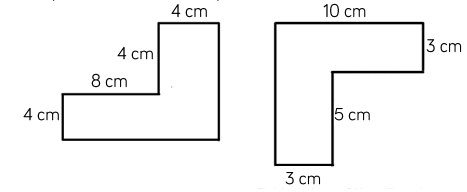 This shape is made up of 3 identical rectangles. Calculate the perimeter of the shape.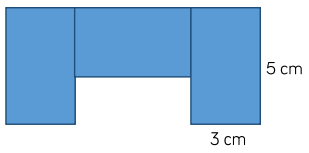 How many different rectilinear shapes can you make with a perimeter of 24cm? How many sides do they each have? Can you find the longest and shortest side?Here is a rectilinear shape. All of the sides of the shape are the same length and the same number of centimetres. Which of these lengths could be the perimeter of a shape?48cm    36cm    80cm   120cm   66cm Can you think of any other answers which could be correct? ________________________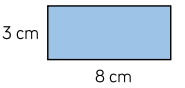 Amir has some rectangles all the same size. 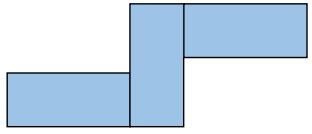 He makes this shape using his rectangles. What is the perimeter? ______________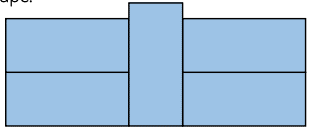 He makes another shape using his rectangles. What is the perimeter of this shape? _______________________Use his rectangles to create your own shape and calculate its perimeter.